Занятие 51. Творчество поэтов в 1950-1980-е гг.Цель. Познакомить учащихся с тремя направлениями поэзии второй половины XX века: гражданской лирикой (эстрадной поэзией) (Е.Евтушенко), «тихой»  лирикой (Н.Рубцов), авторской песней (В.Окуджава).Рекомендации по выполнению работы: задания выполняются в рабочей тетради по литературе. Затем необходимо сфотографировать конспект и выслать на электронный адрес liudmila_kosolapova_78@mail.ru c пометкой «Литература» и указанием группы, фамилии и имени студента. Например, Литература. Иванов Иван, гр. А11. Ход урокаI. Вступительное слово учителя.Четырнадцать тысяч пиитов
страдают во мгле Лужников.
   Я выйду в эстрадных софитах -
последний читатель стихов.А.Вознесенский Разговор о лирике всегда сложен, он требует от собеседника особого расположения души и особого поэтического взгляда на мир. Обращение к лирике второй половины XX века особенно сложно. Сложившаяся ситуация объясняется тем, что сегодня «не век лирики»: стихами не зачитываются, ими не живут, поэтов не боготворят. Современная лирика принципиально другая, чем та, на которую настроены наши сердца классической поэзией: изменился ритм, внутренний и внешний строй стиха, изменились смыслы. И на пути к пониманию новой поэзии мы должны осознать мир, в котором живём, настроить ум и сердце на восприятие и понимание новых ритмов и интонаций. Дальнейший процесс приятия или отторжения поэзии должен быть мотивирован нашей собственной человеческой и читательской позициями.Итак, обозначим пространство нашего диалога о лирике второй половины XX века и начнём урок. Запишите в тетради тему урока «Творчество поэтов в 1950-1980-е гг.»        II. Изучение нового материалаЗадание: по мере урока, знакомясь с периодами развития поэзии конца ХХ века, заполните таблицу.Эстрадная поэзияВ 60-е- 80-е годы XX века поэтов в стране было множество, но основными возмутителями поэтического спокойствия явились четверо: Белла Ахмадулина, Андрей Вознесенский, Евгений Евтушенко, Роберт Рождественский. Кажется, никогда поэзия не была так популярна, ибо была настроена на насущные запросы: учила не приспосабливаться, а плыть против течения, быть самим собой. Поэты формулировали новые нравственные принципы и убеждали, что живут в согласии с ними. Поэзия требовала и от власти, и от общества не отступать с пути обновления жизни. Здесь громче всех звучал голос Евгения Евтушенко.      - Что характерно для “эстрадной поэзии”? установка на огромную аудиторию;воспевание прогресса; публицистичность и гражданственность;борьба с мещанством и бездуховностью;«оголенный нерв» стиха.2. «Тихая лирика»Эстрадная поэзия, добившаяся на первых порах решительного успеха, уже к концу 60-х годов уступила свои позиции, оказавшись несостоятельной в разрешении высоких нравственно-философских вопросов и задач. Разрешить их могла только поэзия, питающаяся живительными корнями великой русской литературы, поэзия глубоких идей и сильных человеческих чувств. И Владимир Соколов, и Анатолий Жигулин, и Николай Рубцов, и Станислав Куняев, и Глеб Горбовский и другие представители поэтического движения «тихой лирики» принадлежали к тому же поколению, что и Е.Евтушенко с А.Вознесенским.«Тихой лирике»,  по выражению С.Чупринина, свойственно не громогласное утверждение, подчёркнутое обилием восклицательных знаков, как это было у «эстрадных»  поэтов, а «слово полувопроса», пунктуационно проявленное многоточиями.Именно к разряду этой лирики был причислен и Николай Рубцов.            Отличительные особенности «тихой»  лирики:обращение к читателю, его внутреннему миру; возрождение классических традиций поэзии; темы природы, деревни, неразрывная связь с родиной; обращение к духовности.3. Авторская песняШестидесятые годы с их романтизмом, культом «дружества» и энтузиазма как безусловных жизненных ценностей породили особое явление: поэта с гитарой в руках, который поёт свои стихи, а потом эти стихи переписываются на магнитофонных лентах и становятся своеобразным фольклором, звуча у костра, в экспедициях и походах, на кухнях и во дворах. Творчество Владимира Высоцкого, Булата Окуджавы, Юрия Кима, Александра Галича воспринимается сейчас как особое явление русской культуры второй половины ХХ века – «бардовская поэзия». Родоначальником «авторской песни» считают Булата Окуджаву.Жанр поэтической песни стал очень популярным в 70-80-е годы. Авторская песня содержала всегда всем понятный подтекст.  Поэты-песенники не только обвиняли социальное зло, фальшь, ложь, приспособленчество, бездуховность, трусость сограждан, но и рождали мечту об идеале, о высших нравственных и духовных ценностях.III. Практическая часть.Выполнение работы по группам – распределение по первой букве фамилии.1) Студенты, у которых фамилия начинается на буквы А, Б, В, Г, Д, Е, Ё, Ж, З, изучают творчество Евгения Евтушенко.2) Студенты, у которых фамилия начинается на букву И, К, Л, М, Н, О, П, Р, С, изучают творчество Николая Рубцова.3) Студенты, у которых фамилия начинается на букву Т, У, Ф, Х, Ц, Ч, Ш, Щ, Ю, Я изучают творчество Булата Окуджавы.1. Студенты, у которых фамилия начинается на буквы А, Б, В, Г, Д, Е, Ё, Ж, З, изучают творчество Евгения Евтушенко.            Запишите заголовок «Евгений Евтушенко», выделите характерные черты поэзии Е.Евтушенко, прочитайте стихотворение «Наследники Сталина» и письменно ответьте на вопросы.Евгений Евтушенко воспринимался как подлинный лидер всего шестидесятничества. Он возрождал в своём творчестве традицию позднего Маяковского, которую скрещивал с традицией позднего Есенина (предельная искренность и распахнутость лирического чувства, каким пронизаны политические произведения поэта). Евтушенко ставит задачу возродить гражданственность истинную, причём противопоставляет гражданственность истинную и гражданственность казённую. По его словам, гражданственность - это нравственность в действии. Недаром у Евтушенко есть несколько стихотворений под названием «Гражданственность». Поэзия Евтушенко обращена к актуальным общественно-политическим проблемам эпохи. Современность - нерв его творчества. Первоначальную известность молодому поэту приносит стихотворение «Наследники Сталина» (1956, опубликовано в «Правде»), напечатанное во время XX съезда КПСС, когда впервые прозвучал доклад о культе личности. 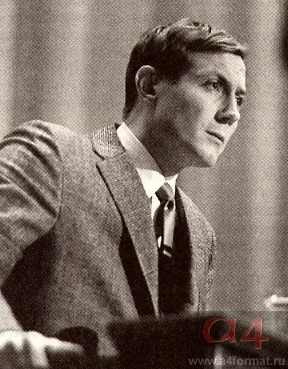  Рис.  Е.А. Евтушенко. Выступление в ЦДЛ. Фото 1967.http://www.a4format.ru/photo.open.php?file=41d9b51a.jpgКрупнейшим по объёму произведением Евтушенко, над которым он работал все годы оттепели, стала поэма «Братская ГЭС». Здесь скрестились идеи и мотивы, разбросанные по большому числу его стихотворений и поэм. История России раскрыта в этой поэме как история борьбы народа и его лучших представителей за свободу и лучшее будущее страны. История России (основной текст поэмы) дана в лицах: Разин, Пушкин (декабристы), Чернышевский (революционные демократы и народники). Что характерно, каждое лицо поэмы показано в особенно тяжёлый и печальный для него момент. Основная концепция: искра свободы переходит из поколения в поколение. Мотив веры в лучшее будущее России.  Евтушенко оказался первым в советской литературе выразителем тех негативных изменений, которые принёс с собой культ личности. В поэме говорится о том, что во времена Сталина было как бы две жизни СССР. Автор выражает надежду, что всё страшное позади, а впереди советского человека ждёт прекрасная и светлая жизнь. Главная проблема поэмы - свобода, политическая и душевная, освобождение от тоталитарных стереотипов.«Типичное» стихотворение Евтушенко чаще всего написано четырехстопным или пятистопным ямбом (возможно и дальнейшее удлинение строки). Во многих случаях для него характерна кольцевая композиция рифмовки в четверостишии. Особенный интерес представляют «евтушенковские» рифмы – глубокие (корневые или звуковые) крайне неожиданные. Поэт любит включать в стихотворение абстрактные существительные (особенно с суффиксом «ость»), а также неологизмы, представляющие, как правило, абстрактные существительные («фетство»). Часто неологизмы создаются при помощи суффикса «инк» («блестинка», «звенинка», «фашистинка»).Лирический герой ранней поэзии Евтушенко – человек искренний, жадно всматривающийся в жизнь, пытающийся разобраться в ней и в себе, стремящийся однозначно определить собственную ускользающую сущность. Публицистичность мышления часто мешает этому. Евтушенко хочет вписать себя в черно-белый мир и удивляется тому, что это не удается. Броские автохарактеристики (типа «я разный, я натруженный и праздный, я целе- и нецелесообразный» или «моя фамилия – Россия, а Евтушенко – псевдоним») свидетельствуют о смятении поэта перед многосложностью собственной личности.Задание: Обратимся к тексту стихотворения «Наследники Сталина» (Чтение стихотворения)Евгений ЕвтушенкоНаследники СталинаБезмолвствовал мрамор.
         Безмолвно мерцало стекло.
Безмолвно стоял караул,
         на ветру бронзовея,
А гроб чуть дымился.
         Дыханье из гроба текло,
когда выносили его
         из дверей Мавзолея.
Гроб медленно плыл,
         задевая краями штыки.
Он тоже безмолвным был -
         тоже! -
         но грозно безмолвным.
Угрюмо сжимая
         набальзамированные кулаки,
в нем к щели глазами приник
         человек, притворившийся мертвым.
Хотел он запомнить
         всех тех, кто его выносил, -
рязанских и курских молоденьких новобранцев,
чтоб как-нибудь после набраться для вылазки сил,
и встать из земли,
         и до них,
            неразумных,
            добраться.
Он что-то задумал.
         Он лишь отдохнуть прикорнул.
И я обращаюсь к правительству нашему с просьбою:
удвоить,
   утроить у этой плиты караул,
чтоб Сталин не встал 
   и со Сталиным - прошлое.
Мы сеяли честно.
   Мы честно варили металл,
и честно шагали мы,
   строясь в солдатские цепи.
А он нас боялся.
   Он, веря в великую цель, не считал,
что средства должны быть достойны
         величия цели.
Он был дальновиден.
         В законах борьбы умудрен,
наследников многих
         на шаре земном он оставил.
Мне чудится -
         будто поставлен в гробу телефон.
Кому-то опять 
         сообщает свои указания Сталин.
Куда еще тянется провод из гроба того?
Нет, Сталин не умер.
         Считает он смерть поправимостью.
Мы вынесли 
         из Мавзолея 
            его,
но как из наследников Сталина
         Сталина вынести?
Иные наследники
         розы в отставке стригут,
но втайне считают,
что временна эта отставка.
Иные
   и Сталина даже ругают с трибун,
а сами ночами тоскуют о времени старом.
Наследников Сталина,
         видно, сегодня не зря
хватают инфаркты.
         Им, бывшим когда-то опорами,
не нравится время,
         в котором пусты лагеря,
а залы, где слушают люди стихи,
         переполнены.
Велела не быть успокоенным Родине мне.
Пусть мне говорят: "Успокойся!"-
         спокойным я быть не сумею.
Покуда наследники Сталина
         живы еще на земле,
мне будет казаться, 
         что Сталин - еще в Мавзолее. 1962Ответьте на эти вопросы строками их текста.- Какова общая интонация стихотворения?-Кого называет поэт наследниками Сталина?-Какой образ вождя создает поэт? Докажите, что образ Сталина противопоставлен стране, народу.-О чём мечтает лирический герой? В чём, по его мнению, главное отличие сталинского времени от сегодняшнего дня? Д/з. Прочитать стихотворения (по выбору):* Е. Евтушенко: http://www.a4format.ru/author.books.php?lt=197&author=32&dtls_books=12. Студенты, у которых фамилия начинается на букву И, К, Л, М, Н, О, П, Р, С, изучают творчество Николая Рубцова.Запишите заголовок «Николай Рубцов», выделите характерные черты поэзии Рубцова, прочитайте стихотворение «Звезда полей» и письменно ответьте на вопросы.Одна из ярких фигур «тихой лирики» — Николай Рубцов (1936—1971). За свою недолгую жизнь он успел издать только четыре сборника. Первый же сборник — «Звезда полей» (1967) явил читателю сложившегося поэта с самостоятельным, свежим голосом. Рубцов еще в войну потерял родителей, вырос сиротой, в детдоме, и первые же его стихи — о России, о любви к ней, о единстве с ней:С каждой избою и тучею,С громом, готовым упасть,Чувствую самую жгучую,Самую смертную связь.Рубцов писал о своем творчестве: «Особенно люблю темы родины и скитаний, жизни и смерти, любви и удали. Думаю, что стихи сильны и долговечны тогда, когда они идут через личное, через частное, но при этом нужна масштабность и жизненная характерность настроений, переживаний, размышлений...». Необычен и подчас неожидан этот мир, созданный самобытным поэтом. Тот самый мир, где мы живем, но далеко не всегда так пристально вглядываемся в него, мир, о котором не всегда задумываемся.В атмосфере рубцовской лирики свободно и вольно дышится. Она грустна по преимуществу, но грусть легка и возвышенна. Здесь господствует не тоска, с её утомительной удушливостью, а чувство, что приходит в минуты раздумий о большом, о главном, когда всё мелкое, суетное отступает, исчезает и остаются один на один человек и мир.Около трех десятков песен на стихи Рубцова написал композитор А.Лобзов, который в стихах почувствовал «новую поэтическую стихию, выражающую духовные искания современного человека». «Сколько обнаружилось музыки, веры, надежды и света!». Поэт до сих пор потрясает «глубинным ощущением причастности к судьбам нашей Родины, мощью и искренностью чувства».Пошли в народ песни Николая Рубцова, пошли… И чем полнее открывается перед нами поэтический мир поэта, тем острее с годами становится чувство утраты. Замечательные песни напеваем мы: «Букет» А.Барыкина, «Облетели листья с тополей» В.Салтыкова, «Молитва», «В горнице» А.Морозова и многие другиеЗадание: Обратимся к стихотворению «Звезда полей» (Прочитайте)«Звезда полей» Николай РубцовЗвезда полей, во мгле заледенелой
Остановившись, смотрит в полынью.
Уж на часах двенадцать прозвенело,
И сон окутал родину мою…Звезда полей! В минуты потрясений
Я вспоминал, как тихо за холмом
Она горит над золотом осенним,
Она горит над зимним серебром…Звезда полей горит, не угасая,
Для всех тревожных жителей земли,
Своим лучом приветливым касаясь
Всех городов, поднявшихся вдали.Но только здесь, во мгле заледенелой,
Она восходит ярче и полней,
И счастлив я, пока на свете белом
Горит, горит звезда моих полей…Ответьте на вопросы:-Каково преобладающее настроение этого стихотворения? - Какие чувства лирического героя переданы?-Что символизирует в данном случае звезда?Д/з.  Прочитать стихотворения Н. Рубцова (по выбору) Н. Рубцов https://rupoem.ru/rubcov/all.aspx3. Студенты, у которых фамилия начинается на букву Т, У, Ф, Х, Ц, Ч, Ш, Щ, Ю, Я изучают творчество Булата Окуджавы.         Запишите заголовок «Булат Окуджава», выделите характерные черты поэзии Окуджавы, прочитайте стихотворение «Проводы у военкомата» и письменно ответьте на вопросы.Булат  Окуджава родился в Москве. Отец — грузин, занимавшийся партийной работой, в 1937 году попал под каток репрессий и погиб. Мать — армянка, прошла через ГУЛАГ. В середине 1930-х годов недолго жил в Нижнем Тагиле. Когда родителей забрали, остался с бабушкой в Москве. Но в 16 лет переехал к родственникам в Тбилиси. В 1942 году добровольцем прямо из девятого класса ушёл на фронт. Сначала был миномётчиком. Воевал под Моздоком. В декабре 1942 года был ранен.  Будучи полковым запевалой, в 1943 году на фронте сочинил первую песню «Нам в холодных теплушках не спалось». Окончил в 1950 году филфак Тбилисского университета. Студентом познакомился с Александром Цыбулевским, который во многом открыл Окуджаве мир русской поэзии. Получив диплом, устроился школьным учителем в калужском селе Шамордино. Первую книгу «Лирика» выпустил в Калуге в 1956 году.В начале 1957 года исполнял обязанности заместителя редактора по отделу литературы в газете «Комсомольская правда». Какое-то время работал редактором издательства «Молодая гвардия». Оттуда ушёл в «Литгазету». Всенародную славу Окуджаве принёс фильм Андрея Смирнова «Белорусский вокзал», в котором прозвучала лучшая песня поэта. Булат Окуджава по праву считается одним из основателей жанра авторской (бардовой) песни. Начиная с послевоенных времён Великой Отечественной, авторская песня стала символом новой культуры, в противовес советской эстрадной культуре того времени, которая уже не удовлетворяла общество.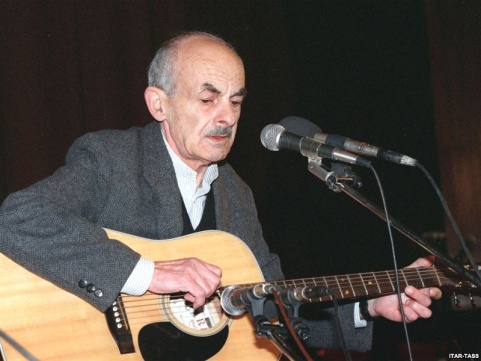  Рис. Б. Окуджава.http://yandex.ru/images/search?text=%20%D0%91%D1%83%D0%BB%D0%B0%D1%82%20%20%D0%9E%D0%BA%D1%83%D0%B4%D0%B6%D0%B0%D0%B2%D0%B0%20&img_url=http%3A%2F%2Fvideo.mail.ru%2Fmail%2Fdfkzblbyf%2F394%2Fp-738.jpg&pos=26&uinfo=sw-1366-sh-768-ww-1349-wh-643-pd-1-wp-16x9_1366x768&rpt=simage&_=1405852995904&pin=1Сам Окуджава считал, что творческий вечер барда — это форма общения духовно близких людей, а авторская песня — это серьезные размышления поэта о жизни человека, пусть даже трагические. Такая песня как раз и рождается из этих трагических раздумий, из острых сюжетов, а музыка укрепляет действие песенной поэзии.Булат Шалвович написал более 800 стихотворений, 200 из которых родились вместе с музыкой. Ещё во время войны Окуджава пробует себя в песенном жанре, в 1946 году создает «Студенческую песню», а с 1956 начинает выступать как автор и исполнитель песен, что не могло не обратить на себя внимания, как властей, так и простого народа. Несмотря на запреты госчиновников магнитофонные записи выступлений барда расходились по Советскому Союзу многими тысячами экземпляров, но первый диск был профессионально записан в Париже, и вышел во Франции в 1968 году, и только гораздо позже стали записывать диски и в СССР.Задание:    Обратимся к тексту стихотворения «Проводы у военкомата»         Проводы у военкомата                                             Б. БиргеруВот оркестр духовой. Звук медовый.И пронзителен он так, что - ах...Вот и я, молодой и бедовый,С черным чубчиком, с болью в глазах.Машут ручки нелепо и споро,Крики скорбные тянутся вслед,И безумцем из черного хораНарисован грядущий сюжет.Жизнь музыкой бравурной объята -Все о том, что судьба пополам,И о том, что не будет возвратаНи к любви и ни к прочим делам.Раскаляются медные трубы -Превращаются в пламя и дым.И в улыбке растянуты губы,Чтоб запомнился я молодым.Первое четверостишие напоминает кадры из старой фотохроники, запечатлевшей проводы у военкомата. Звучит духовой оркестр. Вслед за названием «Проводы у военкомата» усиливается тема прощания, разлуки. Когда-то духовой оркестр играл на вокзалах перед отходом поезда и в парках по вечерам и выходным, оставляя томительное чувство, заставлявшее волноваться сердце. И ещё духовой оркестр звучал на похоронах.Ответьте на вопросы:- Что он играет? Возможно, «Прощание славянки»?- «Звук медовый». Как вы понимаете это сочетание?- Почему боль в глазах? Героя об этом не спросишь, задумаемся сами.- «Машут ручки нелепо и споро». Это о ком? О тех, кто машет руками, прощаясь, или снова о лирическом герое, уходящем в строю?Домашнее задание: прочитать стихи                       Б. Окуджавы: http://bulat-okudzhava.ru/stixi/Название«ЭСТРАДНАЯ ПОЭЗИЯ»«ТИХАЯ ЛИРИКА»АВТОРСКАЯ ПЕСНЯПоэтыХарактерныеособенностипоэзии